موفق باشیدنام: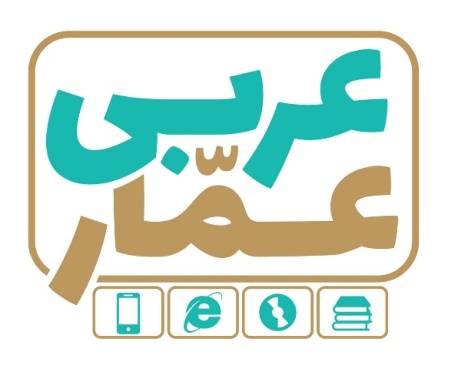 تاریخ امتحان:نام خانوادگی:ساعت برگزاری:نام دبیر طراح سوالات:مدت زمان امتحان:عربی دوازدهمنوبت اولعربی دوازدهمنوبت اولعربی دوازدهمنوبت اولردیفسؤالاتبارم1ترجم کُلِّ کلمة تحتها خَطالف ) فَانزَعَجَ رسولُ اللهِ (ص) حینَ رآهُ لَم یُقَبِّل إلّا إبنَهُب ) أقبَلَ علی شرائِهِ رُؤَساءُ شرکاتِ البناءِ والمناجِم0.5۲عیّن المترادف و المتضاد في الکلماتِ التالیة ( کلمتان زائدتان )( الدّاء – سَهَّلَ – راح – العودة – الشفاء – الرجوع )
الف ) .................... = ...................     ب ) ........................ ≠ .........................0.5۳عَیّن الکلمة الغریبة في المعنیالف ) الَلَّحَم  العَصَب  النحاس  العَظمب ) العجوز   الصبی      النوم  الشّاب0.5۴اُکتب مفردَ أو جمعَ الکلمتینِ التالتینِالأنفاق = مفرد ← ......................                           الجِرم = جمع ← .......................0.5۵ترجِمِ العبارات التالیهالف ) أتَزعَمُ أنَّكَ جِرمٌ صغیرٌ وفیكَ انطَوَی العالَمُ الاکبَرُب ) إنَّ اللهَ یُحِبُّ الَذین یقاتلونَ في سبیلِهِ صفاً کَأنَّهُم بنیانٌ مرصوصٌج ) سَهَّلَ الدینامیتُ الأعمالَ الصَّعبَة في حَفرِ الإنفاقِ و شقِّ القَنَواتد ) مَعَ الأَسَفِ إنفَجَرَ المُختَبَرُ و انهَدَمَ علی راس أخیهِ الأصغَرِ و قَتَلهُهـ ) الخُفّاشَ هو الحیوانُ اللَّبونُ الوَحیدُ الّذي یَقدِرُ علی الطّیرانِ5۶عیّن الترجمة الصحیحَة :الف ) نَحنُ نَغرِسُ أشجاراً لِکي یَأکُلَ مِن ثمارِها الآخرونَ1- ما درختان را می کاشتیم که از میوه هایش آیندگان بخورند 2- ما درختانی می کاریم تا دیگران از میوه هایش بخورند ب ) .... قالوا لاعِلمَ لَنا إنّكَ أنتَ عَلّامُ الغیوب1- گفتند : هیچ دانشی نداریم ، قطعا تو بسیار دانای نهان ها هستی 2- گفتند : دانشی نیست ، همانا تو دانای پنهان ها هستی 0.57أکمِل الفراغَ في الترجمة الفارسیة :الف ) کانَتِ الشیماءُ تَحضُنُ النَبيّ (ص) صغیراً و تُلاعُبِهُشیما در کودکی پیامبر را ...................... و با او ..........................ب ) تُمنَحُ هذِهِ الجائِزَة في کُلِّ سَنَة إلی مَن یُفیدُ البشریَّة في مجالاتٍ حَدَّدَهااین جایزه در هر سال به کسانی داده می شود که به بشریت در ................... که آنها را مشخص کرده اند .....................ج ) هل تَعلمُ أنَّ الزّرافة بَکماءُ لیت لَها أحبالٌ صوتیّة ؟آیا می دانی که زرّافه ......................... است آن ........................ ندارد .1.58ترجم الأفعال الّتي تحتها خطّالف ) یا ایَّتُها النفسُ المــُــطمئنّة ارجعي إلی رَبّكِ راضیَةً مرضیّةًب ) دواوُكَ فیكَ و ما تُبصِرُ و داؤُكَ مِنكَ و لا تَشعُرُج ) ألفِردِ استطاعَ أن یَخترعَ مادّة ( الدینامیت )د ) ....... ربَّنا و لا تُحَمّلْنا ما لا طاقَة لَنا بِهِ19عیّن نوعَ الفعلینِ التالیین...... و جادِلْهُم بِالّتي هِي أحسَنُ إنَّ ربّكَ هُوَ اَعلَمُ بِمَن ضَلَّ عن سبیلِهِ0.5۱۰ترجِم العبارتین التالیتینِ حَسَبَ قواعِد التي قراتَها في الحروف المشَبَهَة بالفعل.الف ) لیتَ صدیقي یَنجَحُ في المسابَقَة ................................ب ) کَأَنَّ إرضاءَ جمیعِ الناسِ غایَة لاتُدرَكُ ............................1۱۱إملَأ الفَراغ في الترجمة ، ثم عَیِّن نوع "لا"الف ) لا کَنزَ أغنی مِن القناعَة                .................... گنجی بی نیاز کننده تر از قناعت نیست .ب ) و لایَحزُنكَ قَولُهُم إنَّ العِزَّة لِلّهِ          گفتارشان تو را ...................... زیرا ارجمندی برای خداست.1۱۲إنتَخب الترجمة الصحیحة ، ثمّ عین الحال .الف ) رایتُ الفّلاحَ و هو یَجمَعُ المحصولَ.1- کشاورز را دیدم و او محصول را جمع کرد 2- کشاورز را دیدم ، در حالی که محصول را جمع می کرد ب ) کانَ الناسُ اُمَّةً واحدةً فَبَعَث اللهُ النبیّینَ مُبَشِّرینَ .1- مردم امتی یگانه بودند پس خداوند پیامبران را بشارت دهنده فرستاد 2- مردم ملتی یگانه هستند پس خدا پیامبران را برای راهنمائیشان فرستاد 1۱۳عَیِّن اسم ( لا ) النافیة لِلجنس و خَبَرهالا جهادَ کجِهادِ النفسِ0.5۱۴عَیّن اسمَ الحرفِ المشبَّه بالفعل و خبرهإبحَث عَن معنی العصارة في المُعجَمِ ، لَعَّل الکلمَة مکتوبَة فیه0.515اُکتب ما طُلبَ مِنكَ الف ) مُنِعَ المریضُ عَنِ الموادِّ السُکرّیة لمِدة شهرین ( نایب الفاعل )ب ) فاسلَمَت و دافَعَت عَن اخیها و دَعَت قومَها إلی الاسلام ( المفعول )ج ) العُمّالُ المجتهدونَ یَشتَغِلونَ في المصنَع ( الصفة )د ) کانَت لِرَسولِ اللهِ (ص) اِختٌ مِنَ الرّضاعة اسمُها الشِماء ( المضاف الیه )116أعرب الکلمات التي اُشیر الیها بخطّالف ) وَصَلَ المسافِرانِ إلی المطارِ متَأخّرینَ   /    ب ) لیتَ مَهدیاً فائزٌ في مسابقة کُرَة المنضدة0.517ضع في الدائرة العَدَدَ المناسب ( کلمة واحدة زائِدة )1- الطّین           	 عِلمٌ یَبحَثُ عَن خصائِصِ الموادِّ و الظواهِرِ الطبیعيّة و الطاقة2- الجرادة           	 حشرة تأکُلُ المحاصیلَ الزّراعیة تسطیعُ أن تقفِزَ متراً واحداً3-الفریاء            	 ترابٌ مختلطٌ بالماءِ و قد یُسَمّی بذلكَ إن زالت عَنهُ الرُطوبَة4- الجوز1.518إقرا النصّ التالي ثم اجب عَن الأسئلةشاهَدَ ( کسری أنوشروان ) یوماً فَلّاحاً عجوزاً یَغرِسُ فسیلَة جَوزٍ ، فَتَعَجَّبَ و قالَ ( ایُّها الفلاحُ ، أتَأمّلُ أن تعیشَ حَتّی تَأکُلَ مِن ثَمَرِها ؟ ألا تَعلَمُ أنَّها لاتُثمِرُ عادةً إلّا بَعد عشرِ سنواتٍ ؟فقالَ العجوزُ : غَرَسَ الآخرون أشجاراً ، فَنحنُ أکلنا من ثمارِها و نحنُ نَغرسُ أشجاراً یَأکُلُ مِن ثمارِها الآخرون فقالَ انوشروان ( أحسنتَ یاشِخ ) و اَمَرَ أن یُعطی للفلاح الفَ دینار الف ) تثمُر فسیلَةُ جوزٍ بَعدَ عشرینَ سنة        صحیح           خَطأ ب ) لماذا تَعَجَّبَ انوشروان ؟ج ) ماذا قال انوشروان للفلاح بعد تَعَجُّبهِ ؟د ) کم دیناراً اَمَرَ انوشروان أن یعطی للفَلاح ؟119عَیّن الجملة الصحیحَة و غیر الصحیحة حَسَبَ الحقیقة و الواقع                     الف ) قیمة کُلّ امریٍ بأعمالِهِ الحَسَنَةِب ) کانَ غرضُ نوبل مِن اختراعِ الدینامیت اشاعَة الحروبج ) لو کانَ النبيُّ (ص) فَظّاً لا نفضّ الناسُ من حَولِهِد ) لّکُلِّ اختراعٍ علمِي و ابتکارٍ في التَّقنیَّة وَجهٌ نافِعٌ ، وَ وَجهٌ مضِرٌّ .120الف ) أي حیوانَ عِندَ الولادَة أصغَرُ حجماً مِن الغار ؟ب ) ما رَمَزُ السّلام ؟0.5